Unit 5 Lesson 13: Whole Numbers and FractionsWU Notice and Wonder: Four Number Lines (Warm up)Student Task StatementWhat do you notice? What do you wonder?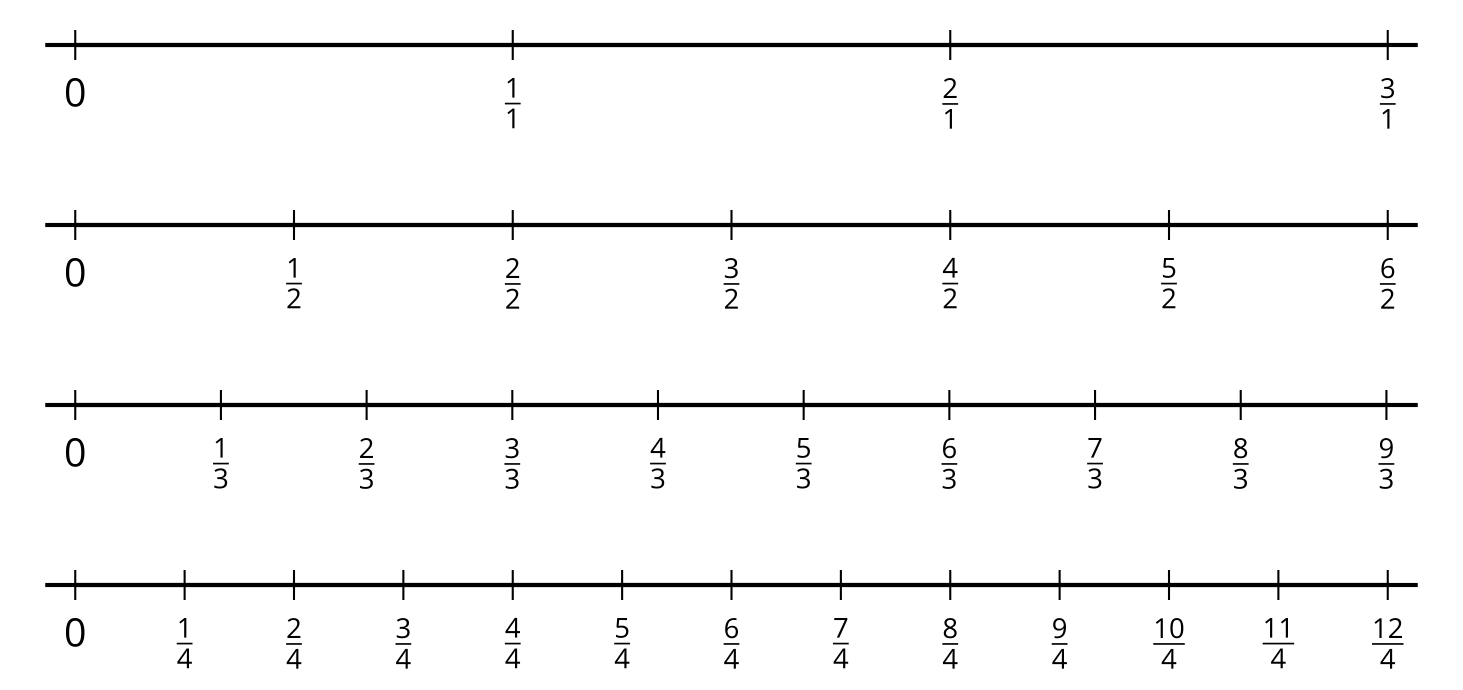 Activity Synthesis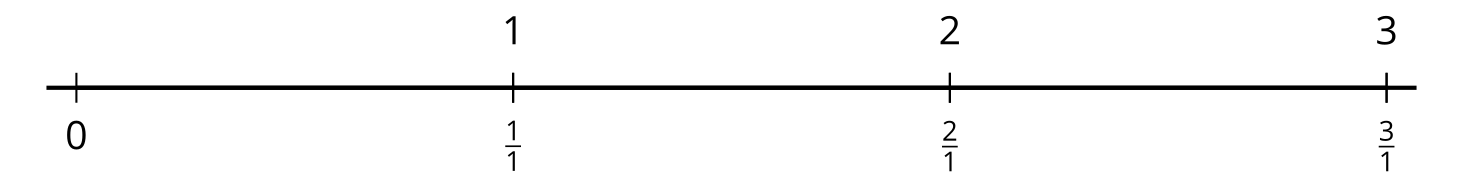 1 Hidden Whole NumbersStudent Task StatementOn each number line, circle the fractions that are equivalent to whole numbers. Explain how you know.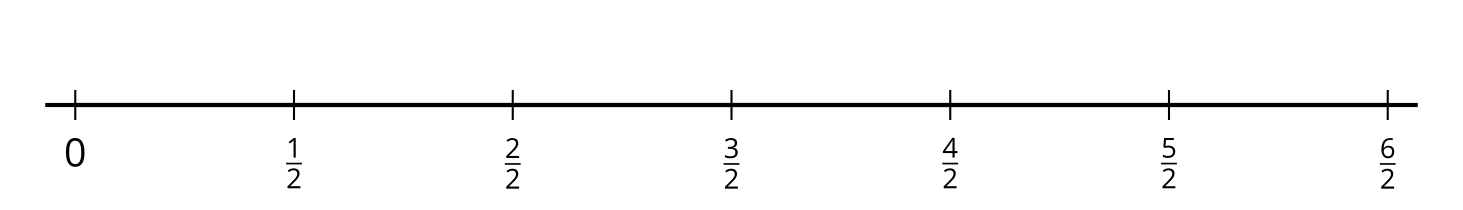 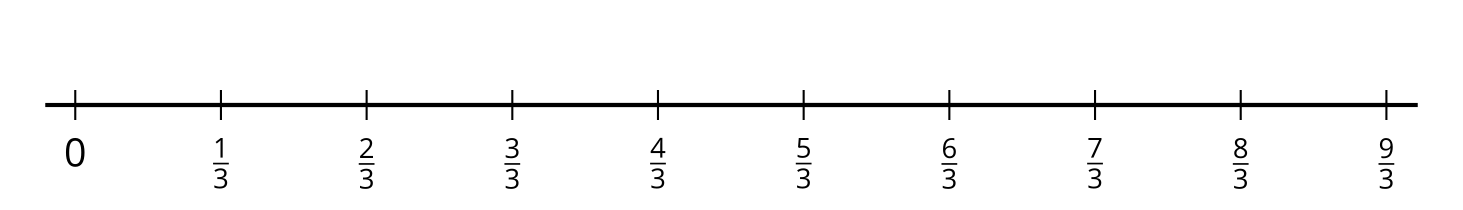 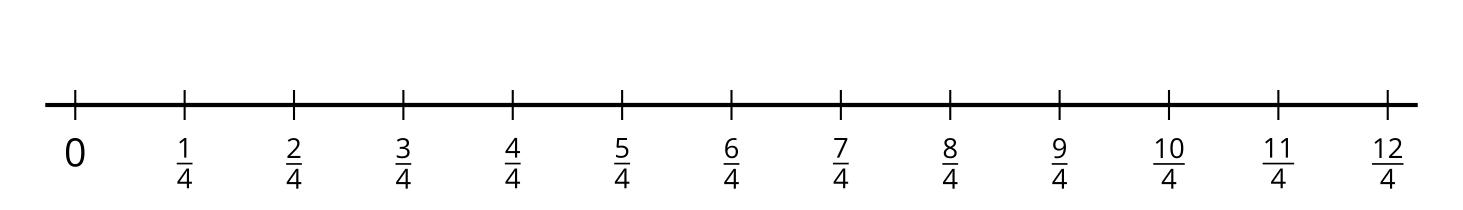 We can write  to show that  and 2 are at the same location on the number line, so they are equivalent. Write 5 other equations that show fractions that are equivalent to whole numbers. Use the number lines if they are helpful.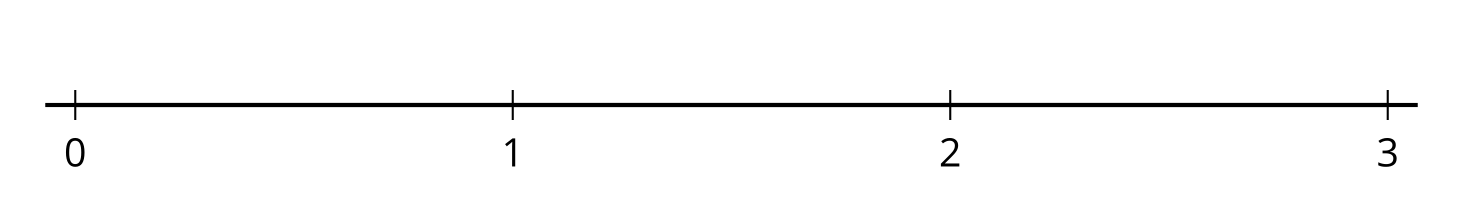 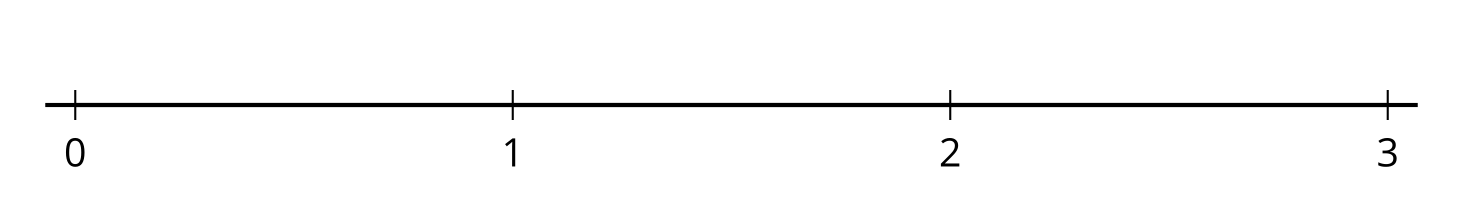 Decide if each fraction is equivalent to a whole number. Use number lines if they are helpful.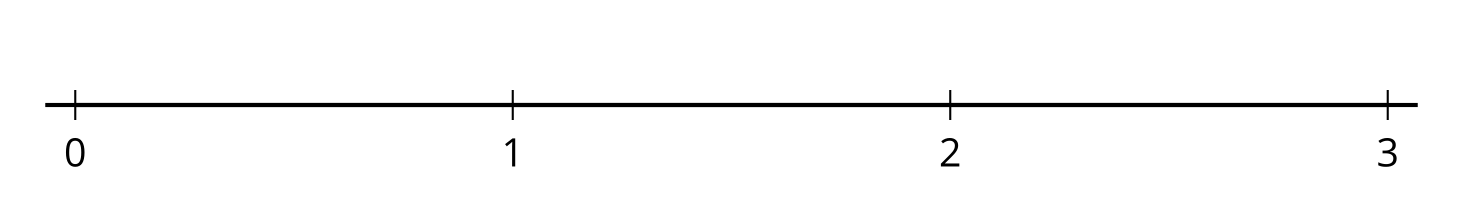 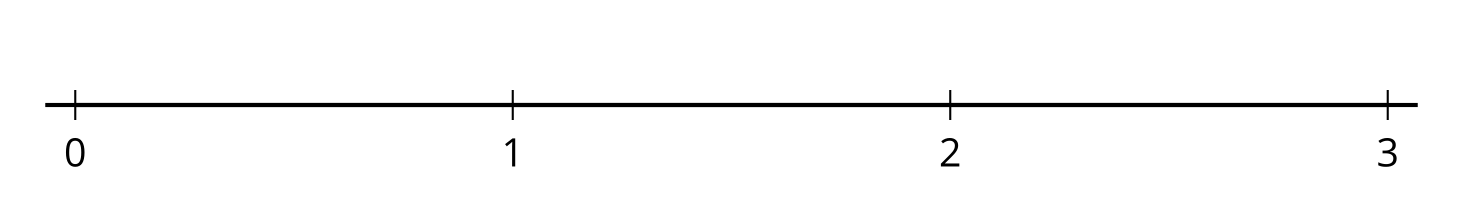 2 Write Them as FractionsStudent Task StatementWork with your group to complete the table. In each column, write fractions that are equivalent to the whole number in the top row.  Step 1: Write two fractions that are equivalent to each whole number (six fractions in all). Pass your paper to your right. Step 2: When you receive your neighbor’s paper, write a new fraction that is equivalent to a whole number.Repeat Step 2 until the table is complete. 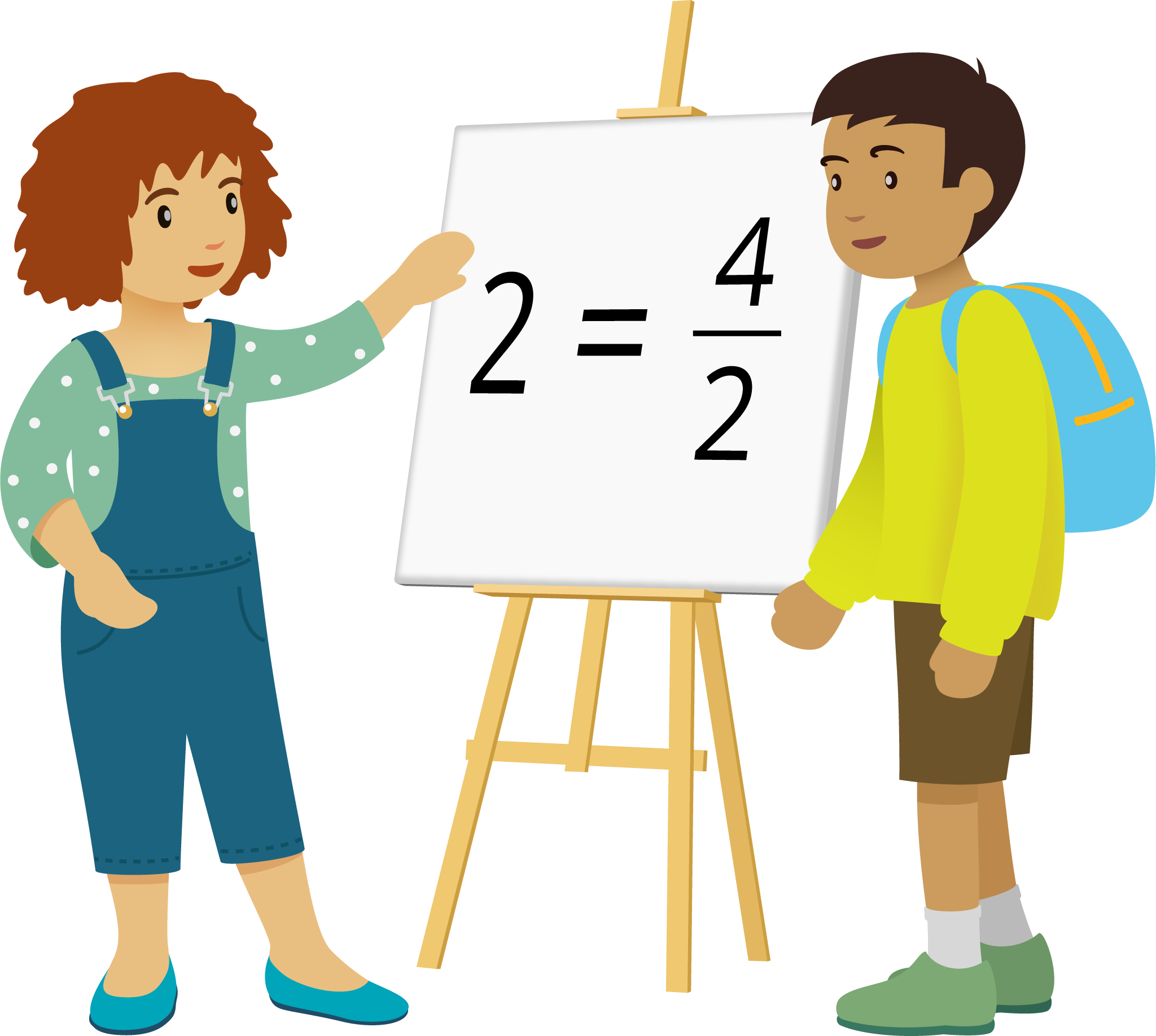 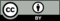 © CC BY 2021 Illustrative Mathematics®456